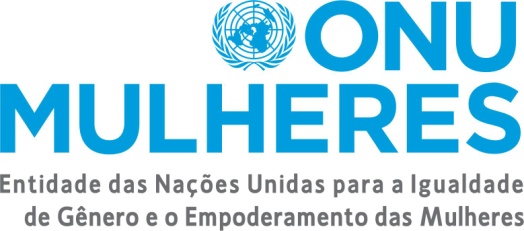 GRUPO ASSESSOR DA SOCIEDADE CIVIL (BRASIL)FORMULÁRIO PARA CANDIDATURAS1. 	Nome:Sobrenome:2. 	Nacionalidade:3. 	Telefone: Fax:4. 	Correio eletrônico:5. 	Você está filiada/o a alguma organização ou rede atualmente? Em caso afirmativo, por favor descreva brevemente o trabalho que realiza nessa organização ou rede e de que forma está ligada/o à igualdade de gênero, ao empoderamento das mulheres, e aos direitos humanos das mulheres no Brasil.6. 	Qual é a sua área de especialização entre as áreas temáticas da ONU Mulheres Brasil?7. 	Explique brevemente quais são as suas condições, competências, habilitações e conhecimentos e por que são necessários para ser integrante do Grupo Assessor da Sociedade Civil (Brasil).Assinatura: Data: